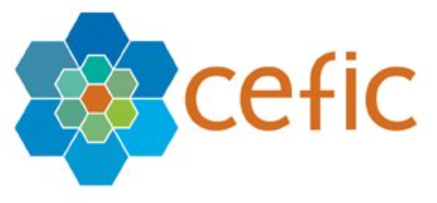 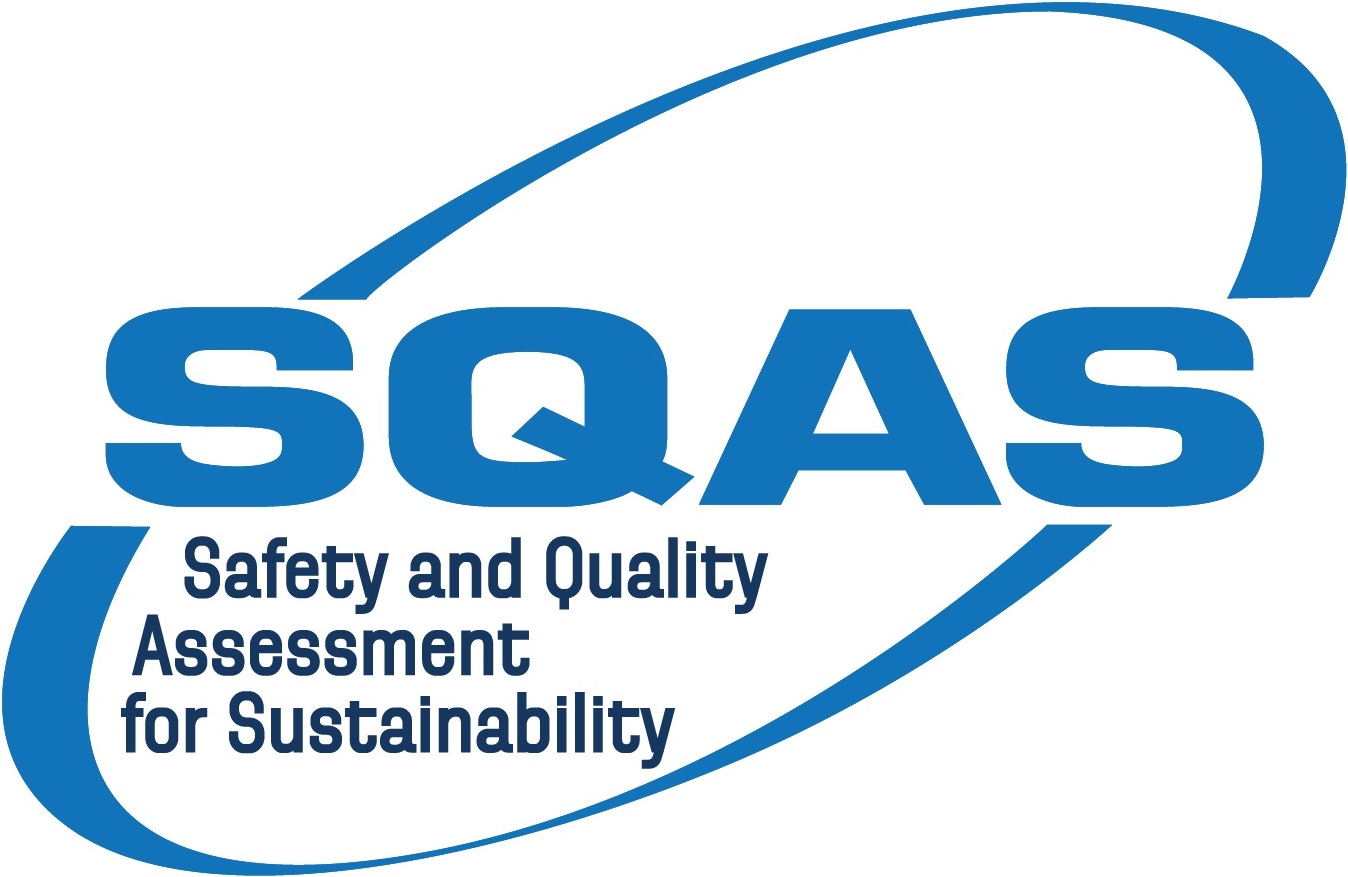 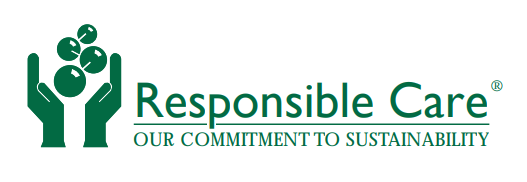 1.	Sistema de gestión y responsabilidad		1.1	Responsabilidad de la Dirección2.	Gestión del riesgo		2.1	Evaluación de riesgos y medidas de mitigación		2.2	Seguridad		2.3	Salud		2.4	Protección		2.5	Prácticas de negocio justo		2.6	Medio Ambiente3.	Recursos humanos		3.1	Contratación		3.2	Formación		3.3	Conducta sobre seguridad (BBS)		3.4	Política laboral y derechos humanos4.	Preparación y respuesta ante emergencias internas (on site) y externas (off site)5.	Análisis del desempeño y revisión por la dirección		5.1	Informes, investigación y análisis de no conformidades y acciones correctivas		5.2	Objetivos y análisis de tendencias sobre calidad, medio ambiente, seguridad y salud, protección y RSC (SHEQ&Sec & CSR)		5.3	Auditoría interna		5.4	Reuniones de revisión por parte de la direcciónAnexo: Definiciones relacionadas con las preguntas de pérdida de pelletsAnexo: Definiciones relacionadas con las preguntas de pérdida de pelletsSQAS Core 2022 Revisado versión 2 – Cuestionario y Guías – Versión Castellano Nuevo texto con respecto a la versión 2019 está en azul . Nuevo texto revisado está en verde.El nuevo texto de la versión 2 está en rojo(*) La letra “M” en esta columna identifica una pregunta correspondiente a los requisitos OCS obligatoriosSQAS Core 2022 Revisado versión 2 – Cuestionario y Guías – Versión Castellano Nuevo texto con respecto a la versión 2019 está en azul . Nuevo texto revisado está en verde.El nuevo texto de la versión 2 está en rojo(*) La letra “M” en esta columna identifica una pregunta correspondiente a los requisitos OCS obligatoriosSQAS Core 2022 Revisado versión 2 – Cuestionario y Guías – Versión Castellano Nuevo texto con respecto a la versión 2019 está en azul . Nuevo texto revisado está en verde.El nuevo texto de la versión 2 está en rojo(*) La letra “M” en esta columna identifica una pregunta correspondiente a los requisitos OCS obligatoriosSQAS Core 2022 Revisado versión 2 – Cuestionario y Guías – Versión Castellano Nuevo texto con respecto a la versión 2019 está en azul . Nuevo texto revisado está en verde.El nuevo texto de la versión 2 está en rojo(*) La letra “M” en esta columna identifica una pregunta correspondiente a los requisitos OCS obligatoriosOCS(*)Item N°PreguntaGuía1Sistema de gestión y responsabilidadSistema de gestión y responsabilidad 1.1.Responsabilidad de la direcciónResponsabilidad de la dirección1.1.1.Políticas de la organizaciónPolíticas de la organizaciónNota general: En los cuestionarios SQAS, las referencias a un procedimiento, política o registro documentado no implica que la información deba estar en una copia impresa. Se acepta también el formato electrónico.El término “compañía” se refiere a la unidad evaluable por SQAS tal y como se define en el punto 2.3 de las guías SQAS/ESAD. 1.1.1.1Dispone la Organización de una política escrita actualizada que refleje el compromiso activo de la Dirección con la: Seguridad y salud, Medio ambiente, Calidad/ Requisitos del cliente, Protección, Conductas sobre seguridad (BBS), Prohibición de alcohol y drogas,
Formación continua,
tratamiento de no conformidades y Requisitos de responsabilidad social corporativa (RSC)?La Política (s) debe establecer de forma clara y sin ambigüedades lo relativo al acuerdo de la Dirección con la Seguridad en las operaciones, la Salud de los empleados y la protección al Medio Ambiente, así como la calidad de las operaciones y los servicios, la protección (incluyendo protección TIC - Tecnologías de la información y la comunicación) y el cumplimiento en todo momento de los requisitos de los clientes. Deberá existir evidencia de que esta política está revisada y puesta al día, comunicada eficientemente a todos los empleados y firmada por el actual Director General. Si falta alguna política el evaluador deberá indicar cual. Todos los ítems mencionados deben estar presentes en la política para puntuar SI. El programa BBS (o un programa equivalente) tiene como objetivo incrementar la seguridad durante las actividades influyendo positivamente sobre las actitudes y conductas de los operarios/conductores a través de la observación, la formación personalizada, la comunicación y la retroalimentación. Los principios del BBS son aplicables a todos los módulos de SQAS. Los detalles sobre BBS pueden consultarse en la guía de la sección 3.3 de este cuestionario. Está previsto que los programas BBS estén integrados en la política SHE de la empresa. Verificar si se hace una mención expresa en esta política al BBS (tal y como se describe en las guías, trípticos o documentos similares del programa BBS del CEFIC/ECTA,).Las guías del CEFIC pueden encontrarse en el siguiente enlace: https://cefic.org/library-item/behaviour-based-safety-guidelines-training-drivers-safe-driving-road-freight-vehicles . 
Comprobar si se indica explícitamente en la política que está prohibido el uso o estar bajo la influencia de cualquier droga o alcohol en horas de trabajo.
En protección: Es esencial proteger a las personas, salvaguardar la integridad de Productos de Alto valor y Peligrosos, contra la pérdida por destrucción intencionada o robo. Esto también cubrirá la protección de la información digital incluyendo la propiedad de la información dada a la custodia de un proveedor de servicios logísticos. Verifique si la importancia de estos objetivos se menciona específicamente en la política.  RSC es un concepto por el cual las empresas integran derechos sociales, laborales y humanos junto con las preocupaciones de seguridad, medio ambiente y gobernanza en sus operaciones comerciales y sus relaciones con sus interlocutores (Esto también es válido para la compra sostenible). Para obtener más información acerca de la RSC ver http://eur-lex.europa.eu/LexUriServ/LexUriServ.do?uri=COM:2011:0681:FIN:EN:PDF 

Para social: los derechos fundamentales humanos, las condiciones de trabajo y horas, la no discriminación, la libertad de asociación, la prohibición de personas que trabajan bajo la edad mínima requerida por la ley. Verifique si estos temas se mencionan específicamente en la política.
 
Para Gobernanza: El Negocio justo/ la Ética de negocio (por ejemplo, contra la corrupción y el soborno, los conflictos de intereses, el fraude, el blanqueo de dinero, las prácticas contrarias a la competencia). Verifique si estos temas se mencionan específicamente en la política. Para un glosario de términos de RSC ver la hoja de trabajo "Glosario de términos de RSC"X1.1.1.2En caso de que la empresa manipule/ transporte o subcontrate la manipulación o transporte de pellets: Todas las definiciones relacionadas con las preguntas sobre pérdida de pellets están incluidas en Anexo al final de este documento.
Las partículas muy pequeñas de plástico / escamas / polvo que se pierden durante el transporte, manipulación, limpieza o almacenamiento pueden tener un impacto negativo en el medio acuático si llegan a ríos, lagos o al mar. Los pellets se producen en muchos colores. Los gránulos de plástico también se conocen como "gránulos" o "nudillos" y normalmente tienen forma esférica o lenticular.En algunos países, el plástico también se puede denominar "resina".Ver también las guías Cefic /ECTA "Safety and Quality Best Practice Guidelines for Unloading of Polymers in Bulk", item 5: https://cefic.org/library-item/best-practice-guidelines-safety-quality-guidelines-for-unloading-polymers-in-bulk1.1.1.2. a¿Ha firmado la alta dirección al programa "Operation Clean Sweep" (OCS)?OCS es un programa internacional designado para prevenir el derrame de pellets de plástico (gránulos, escamas) y polvos y su perdida al medio ambiente durante su manipulación por las diferentes entidades en la cadena de valor del plástico.http://www.opcleansweep.eu/ . El evaluador verificará que la compañía este listada en esta página web.Para inscribirse en OCS, la empresa debe firmar el compromiso de OCS:"1. Mejorar la configuración del lugar de trabajo para prevenir y abordar los derrames2. Crear y publicar procedimientos internos para lograr cero pérdidas de material plástico industrial.3. Proporcionar formación a sus empleados y responsabilidad para la prevención, contención, limpieza y eliminación de derrames.4. Auditar el desempeño con regularidad5. Cumplir con todas las regulaciones estatales y locales aplicables que rigen la contención de plásticos industriales.6. Animar a sus socios (contratistas, transportistas, distribuidores, etc.) a perseguir los mismos objetivos "Al firmar el compromiso, el nombre de la empresa será incluido en el sitio web de OCS.Ver la definición de pérdida (loss) y derrame (spill) en el Anexo.El evaluador buscará evidencia escrita de que el programa OCS es una prioridad.M1.1.1.2. b¿Ha solicitado la empresa a los subcontratistas correspondientes que firmen el programa OCS?El evaluador puntuará positivamente si se ha requerido a las empresas de transporte, limpieza del emplazamiento y recogida de residuos que participan en las actividades de manipulación de pellets, firmar el programa OCS.M1.1.1.2.c.¿La compañía ha informado y promocionado el programa OCS con sus socios de negocio (ej. Otros proveedores de servicios diferentes de aquellos mencionados en 1.1.1.2.b., proveedores, clientes, recicladores) para animarlos a perseguir los mismos objetivos en la prevención de la pérdida de pellets?El evaluador buscará evidencia documental de esta comunicación.M1.1.1.3¿La empresa ha desarrollado un plan de acción de digitalización?El plan debe incluir acciones, personas responsables y plazos para desarrollar soluciones digitales que permitan el intercambio de datos en tiempo real con clientes y proveedores logísticos.1.1.1.4.¿Es la alta dirección suficientemente accesible y está lo suficientemente comprometida en el desarrollo y mantenimiento de los programas SHEQ&Sec.?Los documentos tienen que demostrar un liderazgo activo, tomando la iniciativa por ejemplo en presentaciones, intervenciones, discutiendo HSSE en las reuniones de personal, así como con los (sub) contratistas. Indicar la evidencia que se ha vistoX1.1.1.5.¿La Alta Dirección Interacciona y fomenta de forma constructiva a que los empleados se comprometan de forma activa en la mejora del desempeño de SHEQ&Sec.?Debería haber evidencias en las comunicaciones e informes de reunión de la alta y media dirección sobre los siguientes ítems: - Cómo motivar a la plantilla y a contratistas a involucrarse en aspectos de SHEQ&Sec.- El seguimiento de los indicadores HSSE frente a los objetivos HSSE tales como incidentes, cuasi-accidentes, análisis de los casos de baja por enfermedad Estos aspectos deberían ser también consecuentemente discutidos en los comités apropiados1.1.2.Roles y responsabilidadesRoles y responsabilidades1.1.2.1.¿Existe un organigrama y asociado a él una descripción de puestos de trabajo que defina las funciones de cada persona dentro de la organización, incluidas las responsabilidades de SHEQ & Sec y RSCX1.1.2.2.¿El organigrama incluye una persona o personas responsables de gestionar la digitalización?Como requisito mínimo, los responsables supervisarán y gestionarán los proyectos digitales, la seguridad de los datos, los procedimientos y el cumplimiento de la normativa LOPDGDD. Este servicio podría ser subcontratado pero la responsabilidad seguirá siendo la persona responsable de la empresa.1.1.3.Legislación y otros requisitosLegislación y otros requisitos1.1.3.1.¿Existen evidencias disponibles de que la organización mantiene actualizada toda la legislación pertinente y las novedades legislativas en materia de SHEQ Sec y la RSC y se dispone de personas formalmente designadas o una fuente definida?Comprobar que existen evidencias documentales en forma de registro actualizado de legislación relevante. Éste debe incluir, como mínimo, normativa de carácter medioambiental, de seguridad y salud, responsabilidad social empresarial y demás normativa aplicable.  Centrarse en los cambios legislativos. Pida a la organización de ver ejemplos de cambios en la legislación que han sucedido durante los últimos años si estamos en una nueva evaluación, y los últimos 3 años si es una reevaluación, y comprobar cómo la organización los implementó. Si una (s) persona (s) está (n) designada (s) formalmente, esta responsabilidad debe de estar claramente descrita en la descripción de puesto de trabajo. Si se utiliza una fuente externa, debe haber evidencia clara de un contrato, el intercambio de información o alguna otra forma de acuerdo escrito, con indicación del servicio a prestar, cuándo y a quién dentro de la organización.Directiva de la UE: 89/391 / CEE art. 7 (Seguridad y Salud)1.1.3.2.¿Existe un procedimiento escrito en vigor que describa cómo los cambios legislativos que se detallan en el Registro de requisitos legales son comunicados e implementados en la organización?Revisar las evidencias documentales de comunicación e implementación de los cambios legislativos en la documentación y registros aplicables del sistema de gestión de la organización de SSMAQ & Sec &RSC. Comprobar además que existe comunicación / información a los empleados (relevantes). EU Directiva: 89/391/EEC (Health and Safety).                                                                                                            La compañía debe asegurarse que sus empleados se mantengan al tanto de la normativa aplicable relativa a los productos transportados / manipulados. Clientes y proveedores deberían ser involucrados. Directiva EU 98/24 / EC art. 8 y enmiendas.1.1.3.3.¿Se realiza una revisión periódica del cumplimiento de los requisitos legales aplicables?Comprobar que existen documentos de evaluación y seguimiento de las acciones identificadas, si las hay. Esta evaluación debería ser detallada con respecto a la legislación nueva/actualizada y los cambios operacionales.1.1.3.4.¿Realiza el Consejero de Seguridad de Mercancías Peligrosas el informe anual para la Dirección sobre las actividades de la organización en el transporte de mercancías peligrosas, de conformidad con los requisitos legales y antes del 31 de marzo?Comprobar que el Consejero de Seguridad de la empresa ha elaborado en plazo el informe anual y que la empresa lo ha presentado ante la autoridad pública competente correspondiente (Requerimiento Industrial). Dicho informe resume las actividades concernientes al transporte de mercancías peligrosas de la compañía el año anterior al de presentación del Informe. Puntuar como "1" si el Informe se ha realizado en plazo y forma conforme a los requerimientos legales. Puntuar como "N/A" solamente si la compañía no ha cargado, descargado o transportado mercancía peligrosa el año anterior. Puntuar como "0" si la actividad de la compañía incluye la carga, descarga y/o transporte de mercancías peligrosas y no se ha realizado el Informe anual antes del 31 de marzo. Normativa europea: 2008/68/EEC - ADR 1.8.31.1.3.5.En el caso de que la empresa manipule/ transporte pellets de plástico: 1.1.3.5. a¿Existe un proceso para informar a los organismos reguladores (donde las regulaciones lo requieran) si ocurre una pérdida de pellet?El evaluador buscará evidencia de las comunicaciones a los organismos reguladores, si corresponde.M1.1.3.5. b¿Existe un proceso de comunicación interna y externa sobre el progreso del programa de pérdida de pellets?La organización debe desarrollar, documentar, mantener y comunicar un proceso o procesos para comunicaciones internas acerca de la prevención de pérdida de pellets a todo el personal.El evaluador puntuará positivamente si al menos se informa a los clientes y la información está disponible públicamente (por ejemplo, en el sitio web de la empresa).La organización debe retener información documentada como evidencia de estas comunicaciones.
M2Gestión del riesgoGestión del riesgo
Esta sección incluye tanto evaluación de riesgos como sistemas de cumplimiento legal en ámbitos de seguridad, salud, medio ambiente, protección y RSC.2.1.Evaluación de riesgos y medidas de mitigaciónEvaluación de riesgos y medidas de mitigaciónLa gestión de riesgos es la identificación, evaluación y priorización de riesgos seguida de una aplicación coordinada de recursos para minimizar, monitorizar y controlar la probabilidad y/o el impacto de hechos desafortunados. Debe haber un procedimiento escrito para identificar todos los riesgos en las operaciones de la compañía, la evaluación de riesgo debe cubrir todos los requisitos legales, así como los riesgos operativos en los que no están cubiertos por la legislación aplicable. La evaluación para identificar y reducir riesgos debe estar soportada por la implementación de un plan de acción, esto hará que el riesgo potencial identificado, sea medible durante un periodo de tiempo en las operaciones. El sistema debe considerar todos los riesgos de posibles accidentes, incidentes, o emisiones al Medio Ambiente, que puedan ser causa de exposición humana y/o medioambiental. La evaluación de riesgos y el sistema de gestión correspondiente debe examinar las siguientes cuestiones.- ¿cuáles son los riesgos?- ¿qué puede salir mal?- ¿cuál es la probabilidad de que algo vaya o salga mal?- ¿cuál es el impacto potencial sobre las personas, los bienes y el Medio Ambiente?- ¿qué medidas deberían o podrían tomarse para reducir los riesgos identificados tanto como sea posible?- la atención médica está disponible y asegurada en caso de emergencia? 
La gestión del riesgo debe ser considerada como un proceso continuo. El proceso debe repetirse a intervalos regulares, basado en la experiencia práctica y la evaluación de incidentes. Las actividades de alto riesgo deben recibir revisiones más frecuentes. Una evaluación de riesgos también debe llevarse a cabo cada vez que se haya producido un cambio significativo en las actividades operacionales (por ejemplo, el manejo de los nuevos productos, el uso de nuevos equipos, cambios en los procedimientos de operación). Los nuevos proyectos deben ser evaluados en una etapa temprana. Las evaluaciones de los riesgos para los nuevos proyectos deben llevarse a cabo en estrecha cooperación con los proveedores de productos químicos. Directiva de la UE: 89/391 / CEE art. 9La "Guía de Buenas Prácticas sobre la seguridad en la carga/descarga de mercancías en vehículos de carretera" proporciona una información adicional para su uso por parte de la empresa evaluada, en relación con: interfaces en la carga y / o descarga; SULID; Operaciones no rutinarias; salidas y accesos; el uso de acoplamientos; y muchos más. El evaluador también puede utilizar esta información como una guía para evaluar los posibles riesgos críticos relacionados con las actividades de la empresa evaluada. También se hace referencia al anexo 7 de la mencionada Guía de buenas prácticas. En caso de evaluar una Terminal de Transferencia, se deben tener en cuenta los riesgos descritos en la "Guía CEFIC/ECTA sobre almacenamiento seguro y manejo de contenedores de mercancías y otras sustancias peligrosas": https://cefic.org/library-item/safe-storage-handling-containers-carrying-dangerous-goods-hazardous-substance 2.1.1.¿Existe un procedimiento para evaluar y documentar los riesgos y condiciones de trabajo de Seguridad, Salud, Medio Ambiente, y Protección, en relación con todas las actividades de la empresa, teniendo en cuenta los siguientes aspectos?Para puntuar esta pregunta, el evaluador:- comprobará las pruebas documentales presentadas por la empresa al principio de la evaluación - volverá a comprobar la pregunta al final de la evaluación. Si alguno de los riesgos no se gestiona correctamente, la puntuación de esta pregunta será cero.Para anotar un 'sí', (ver comentario principal arriba), debe de haber un sistema documentado (comprobar si hay una matriz / programa que detalle TODAS las actividades operacionales), para la evaluación y gestión del riesgo de ambas operaciones, las existentes y las nuevas. Compruebe si el proceso de evaluación de riesgos se repite a intervalos regulares (por lo menos anualmente) para las operaciones existentes y tiene en cuenta la experiencia práctica obtenida durante las actividades y las evaluaciones de incidentes. Compruebe si una evaluación del riesgo se ha llevado a cabo cada vez que ha habido un cambio significativo en las actividades operacionales y para cada nuevo proyecto. Revise el informe de evaluación de riesgos de dos nuevas actividades o proyectos recientes.En caso de empresas de transporte, consulte las Guías de CEFIC "Guía sobre la evaluación de riesgos de seguridad para las operaciones de transporte de Químicos". Como mínimo las secciones 5 "Análisis cualitativo" (matriz de riesgos) y 6 "Escenarios de accidentes con consecuencias potenciales altas" tienen que tenerse en cuenta.2.1.1.a¿Puesta en marcha de nuevas operaciones/actividades (ej.  nuevos productos, nuevas rutas)?El evaluador debe identificar cualquier producto nuevo transportado, almacenado, manipulado o limpiado recientemente y, al mismo tiempo, cualquier ruta nueva por la que se transportan los productos. Estas actividades deben verificarse mediante una evaluación de riesgos. El auditor debe solicitar ver el informe del Consejero de Seguridad (si es necesario) que evalúa la seguridad y el impacto ambiental de los nuevos productos antes de su transporte o de los nuevos servicios previstos.Directiva de la UE 98/24 / EC y enmiendas.2.1.1.b¿Cambio de operaciones/actividades (ej. Nuevos productos, nuevas rutas: Gestión del Cambio)?Identificar cualquier cambio en las prácticas laborales de la empresa por medio de conversaciones con auditados.                                                                                                                                        Consultar las guías sobre Gestión del Cambio: "Gestionando el cambio en cadenas de suministro de productos químicos": https://cefic.org/library-item/guidelines-for-managing-change-in-a-chemicals-supply-chain/ o equivalentes.
Buscar registros de evaluaciones de riesgos tal como se indica en la sección 5 de la guía o equivalentes.2.1.1.c¿Revisión periódica de los riesgos en las actividades actuales de la empresa?Las actividades actuales pueden estar influenciadas por cambios en las circunstancias, la legislación o los incidentes que sucedieron. Las tareas críticas deben ser revisados ​​anualmente, las no críticas, cada tres años. El evaluador debe verificar que el alcance de la revisión está en línea con las actividades definidas en el PAD.2.1.1. d¿Identificación de posibles derrames / pérdidas de pellets de plástico en caso de que la empresa los manipule / transporte?La evaluación de riesgos debe incluir documentación sobre las actividades de manipulación de pellets en las instalaciones para identificar los riesgos potenciales de derrames, vertidos y pérdidas de pellet y su impacto potencial. La evaluación debe identificar las áreas de alto riesgo y las vías al medio ambiente externo e incluir medidas, equipos y procedimientos para la prevención, la contención y la limpieza.Un plan de minimización de riesgos para prevenir y abordar los derrames incluyendo responsabilidades, acciones, cambios en la infraestructura, equipos y tiempos debe ser implementado y mantenido. Éste establecerá protocolos y procedimientos acerca de las medidas preventivas, de contención y de limpieza/ reacción.El análisis de riesgos debe revisarse y actualizarse periódicamente. Deberá contener:a) Ubicaciones / procesos / actividades / donde puede ocurrir un derrame / pérdida de pellets Ejemplos:Una empresa de transporte podría identificar pellets:Dentro o sobre la unidad de transporte después de la operación de carga / descarga que tienen riesgo de caerse después de que el camión abandona el sitio. Caídos de los remolques en sus instalaciones de cross-docking durante las operaciones de carga/ descarga.Una estación de limpieza de cisternas podría identificar un lugar donde existe riesgo de derrame de pellets al abrir las tapas de las cisternas. Un almacén podría identificar que existe un riesgo de derrame de pellets durante la operación de desembolsado.b) La instalación tendrá un mapa identificando los puntos donde pueden ocurrir derrames de pellets. El evaluador utilizará el mapa cuando visite el sitio.c) Un análisis de la causa raíz del proceso para evaluar dónde y durante qué operación puede ocurrir un derrame / pérdida de gránulos (pellets), polvo (powder) o escamas (flakes).d) La evaluación de la probabilidad de un derrame / pérdida y su magnitud para asignar la prioridad apropiada y la “clasificación de riesgo”.Se pueden utilizar métodos de evaluación de riesgos cualitativos o cuantitativosM2.1.1. eidentificación de la generación potencial de polvo de plástico (Dust) en caso de que la empresa manipule / transporte pellets?  El polvo (Dust) es difícil de limpiar y se debe centrar la atención en evitar su generación.M2.1.2Si la compañía tiene actividades operacionales en el emplazamiento:¿Han sido definidos y documentados los límites físicos del programa OCS, incluyendo los alrededores del emplazamiento?Cualquier área de los alrededores que pueda ser impactada por la pérdida de pellets derivadas de las actividades operacionales del emplazamiento deberá ser considerada parte del programa OCS del emplazamiento (ejemplo los pellets perdidos que caen de los camiones sobre la carretera y las rotondas fuera del emplazamiento después de las operaciones de carga/ descarga). Se exceptuarán los entornos comunales que estén incluidos en un programa OCS comunal (es decir, un programa OCS no gestionado por la empresa evaluada) tales como programas portuarios o zona industrial. M2.1.3¿Existe un plan de minimización de riesgos para prevenir y abordar los derrames / pérdidas de gránulos (pellets) de plástico y su recurrencia?El plan debe incluir responsabilidades, acciones y tiempo de ejecución. Se implementará y se mantendrá actualizado. Establecerá medidas, protocolos y / o procedimientos preventivos, de contención y de limpieza / reacción.Se tendrá en cuenta la siguiente jerarquía de medidas (niveles de protección) en el diseño del procedimiento:Evitar manipulaciones innecesariasMejores prácticas de manipulación/ herramientas/ procedimientosContenciónLimpieza/ mitigaciónLos protocolos o procedimientos incluirán el equipo necesario para abordar los derrames / pérdidas. Se mantendrán registros.El plan debe cubrir los derrames / pérdidas generados por gránulos (pellets) de plástico y polvo de plástico (dust) y / o polvo de plástico (powder).  Ver el manual de OCS http://www.opcleansweep.eu/wp-content/uploads/2013/04/OCS_Manual_EU_ENG_2015.pdf M2.1.4¿Se toman medidas para controlar / mitigar todos los riesgos identificados?Se debe comprobar si la empresa ha tomado medidas apropiadas para mitigar los riesgos identificados en la evaluación de los riesgos tanto como sea posible, por ejemplo, por: - Procedimientos operacionales escritos adecuados - La selección de los equipos apropiados - Selección de la ruta - La formación adecuada - Medidas de respuesta ante emergencias - Equipos de protección colectiva y personal adecuadosDirectiva UE 89/391 / CEE art. 6. referencia a la guía "Código de Protección Responsible Care", punto 2.5. Esta guía podría ayudar a identificar los puntos a evaluar https://www.rcsk.sk/mix/Responsible%20Care%20Security%20Code%20-%20Guidance.pdf 2.2.Seguridad Seguridad2.2.1.Equipos de Protección Individual (EPIs)Equipos de Protección Individual (EPIs)Tenga en cuenta que esta sección trata de EPIs usados ​​por "personal propio" y subcontratistas completamente integrados. Los controles sobre EPIs del personal subcontratista (distintos a los integrados), se tratan en la sección sobre la subcontratación.2.2.1.1¿Hay un procedimiento escrito que defina qué EPI tiene que utilizarse y bajo qué circunstancias?Se espera que esté disponible un documento muy claro y completo, de acuerdo con la evaluación de riesgos, que defina en detalle los EPIs que deben ser utilizados y bajo qué circunstancias, teniendo en cuenta las instrucciones de los clientes. ¡Examinad con todo detalle! En caso de estar llevando a cabo una evaluación de un Servicio de Transporte, el Manual del Conductor puede ser aceptado, si cumple con estos requisitos como "un documento muy claro y completo".El evaluador debe centrarse en el conocimiento real de los empleados en el uso de los EPIs. Los hallazgos en la documentación (positivas o negativas) siempre se deben comprobar a través de la entrevista con conductores / operarios. Puntuar 1 si la entrevista proporciona pruebas positivas. Si los registros son claros, pero la entrevista proporciona evidencias negativas, la puntuación será 0. En estos casos, se recomienda añadir un comentario explicando el resultado. Además, en cada procedimiento operativo o instrucción se debe especificar qué EPI utilizar para cada operación específica, incluyendo una formación   o requisito de formación específica del producto. Directiva UE 89/391 / CEE Art.9. En caso de empresas de transporte, los EPIs tiene que cumplir, como mínimo, con las normas se indica en el artículo 10 de las "Guías de Mejores Prácticas para la seguridad carga/descarga de mercancías por carretera Vehículos", a menos que la legislación local tenga requerimientos adicionales. La selección EPIs debe estar claramente basada en productos químicos manipulados y actividades realizadas. Las instrucciones de los clientes no son siempre suficientes y debe ser evaluado por los transportistas.2.2.1.2.¿Se comprueban regularmente los EPIs (antes del primer uso y posteriormente en intervalos preestablecidos) y se sustituye cuando se requiere?El control de los equipos debe estar documentado, con indicación de la fecha de inspección, nombre del inspector y comentarios. El auditor debería solicitar un registro de entrega de EPI para empleados, sobre el cual pueda verificar la re-entrega de equipos EPI defectuosos. El registro debería mostrar además la frecuencia de las revisiones de EPI para comprobar su estado.2.2.1.3.¿Se provee a los trabajadores de formación e instrucciones de uso cuando deben utilizar equipos de protección personal de categoría III o necesitan precauciones específicas?Ejemplos de EPIS de categoría III son: equipos de respiración autónoma, filtros, trajes presurizados, arneses… Para químicos específicos como el polietilenglicol (PEG) en caso de manejo de fenoles, el gluconato cálcico en caso de manejo de ácido fluorhídrico... se requerirá precauciones y formación especializada. Normativa (EU) 2016/425 - 89/391/CEE2.3SaludSalud2.3.1¿Están disponibles y actualizadas las Fichas de datos de seguridad (MSDS) suministradas por los fabricantes para todos los productos transportados y/o manipulados?Debe existir un procedimiento de aceptación de productos en el que se exija la Ficha de Datos de Seguridad del producto antes de que se manipule/transporte dicho producto. Los datos sobre seguridad del producto deben ser suministrados por el expedidor/ fabricante y mantenerlos siempre actualizados, incluyendo el cumplimiento con los reglamentos REACH y CLP. Compruébese la accesibilidad a esta información en el lugar de trabajo (por ejemplo, un archivo de Fichas de Datos de Seguridad de todos los productos que se manipulan o transportan). Comprobar la información disponible para algunos productos elegidos al azar…2.4ProtecciónProtección2.4.1Protección de bienes y personas2.4.1.1¿Existe un sistema para vigilar la entrada, salida y de limitar el acceso a las zonas restringidas de todo el personal y los visitantes a través de la identificación positiva?Dar una puntuación para cualquier método de control efectivo, por ejemplo, guardia de seguridad, sistema de entrada con tarjeta electrónica, la entrada registrada, etc.  El acceso a las áreas restringidas debe estar limitado. Consultar "Responsable Care Código de Protección ", punto 3.1. La guía puede ayudar a identificar los puntos a evaluar https://www.rcsk.sk/mix/Responsible%20Care%20Security%20Code%20-%20Guidance.pdf 2.4.1.2¿Hay disponible un procedimiento escrito que requiera la inspección periódica documentada con el fin de identificar posibles vulnerabilidades de protección en las instalaciones de la organización?Compruebe la disponibilidad y el uso de hojas de inspección periódica o listas de control de Protección y verificar el reporte de incidentes y su subsanación.2.4.1.3¿Ha evaluado la empresa los riesgos de entrada no autorizada (incluidos refugiados) a las instalaciones de la empresa, al equipo de transporte, a las instalaciones de limpieza de cisternas, a las áreas de almacenamiento o a las instalaciones de procesamiento de información?Este riesgo de entrada no autorizada por parte de refugiados debe ser evaluado incluso si la empresa no está en un "punto de acceso".                                                     Las fronteras entre países y las rutas usadas por los refugiados deben ser tenidas en cuenta.                                                                                                                                                      Deben definirse y usarse perímetros de protección para áreas que puedan contener información sensible o crítica o instalaciones de procesamiento de información (ej.: la habitación donde los servidores TIC están alojados)2.4.2 Protección de datos en formato digital2.4.2.1¿Se ha llevado a cabo una evaluación de riesgos en los últimos doce meses (frecuencia mínima anual), con respecto a los datos sobre clientes, productos y operaciones, y se han tomado medidas para mitigar los riesgos identificados?
Verificar que se ha llevado a cabo una evaluación de riesgos. Verificar que la organización ha implementado medidas de protección sobre los datos. ej.: sobre los links EDI, el procesamiento de órdenes y sobre el uso de detalles de órdenes de cliente en cualquier sitio de Internet.                                                                                       EDI (Intercambio electrónico de datos) es el intercambio de ordenador a ordenador de documentos de negocio en un formato electrónico standard entre socios de negocio. Si esta tarea está subcontratada, el evaluador preguntará por el contrato con dicho contratista y comprobará que los elementos mencionados en la parte inferior están cubiertos.                Como mínimo, los siguientes riesgos deben ser tenidos en cuenta en relación con la protección de datos:  - Ataques de piratas informáticos (hackers)  - Malware infeccioso (software que está específicamente creado para desorganizar, dañar o simplemente entrar en el sistema operativo) - Protección de la información de negocio en los dispositivos móviles (PCs portátiles, tabletas, móviles...).2.4.2.2¿Existe un inventario de activos TIC (tecnologías de la información y la comunicación) que contengan datos confidenciales de la compañía?Estos activos incluyen hardware (cualquier dispositivo que puede guardar información, como portátiles, teléfonos móviles, cámaras…) y software que gestione información.                                                                                                                                              Debería realizarse un inventario de dichos activos, repetirse periódicamente y mantenerse actualizado. Los equipos y activos fuera de las instalaciones también deben ser incluidos.2.4.2.3¿Se lleva a cabo un programa de mantenimiento proactivo sobre los activos TIC? El programa de mantenimiento tiene que ser diseñado de acuerdo con los intervalos y especificaciones de servicio recomendados por el proveedor. Debe incluir tanto hardware como software. Se deben mantener registros.2.4.2.4¿El sistema de información es auditado al menos una vez al año por un auditor independiente para asegurar que se cumplen todos los criterios definidos?Ejemplos de auditorías aceptables son las relacionadas con la certificación según la norma ISO 27001 o las auditorías realizadas por auditores de TI de seguros. Si el auditor es interno, debe ser independiente del desarrollo / mantenimiento del sistema de TI. Un auditor interno perteneciente al departamento de informática no se considera independiente.2.4.2.5¿Hay un sistema en la organización para asegurar que el diálogo de comunicación y el intercambio de información sobre cuestiones de Protección es apropiado?Compruebe cómo las amenazas de Protección se comunican a los empleados y contratistas. El sistema debe incluir información a los empleados y la dirección cuando el nivel de amenaza cambia.Debe de haber un sistema de intercambio de información con las autoridades policiales locales / nacionales. Consulte la guía: "Responsible Care Security Code" guidance, section 5.2.4.2.6¿Hay un sistema en la organización para asegurar que se han definido las respuestas a las posibles amenazas de Protección y los incidentes?Revise informes y Planes de acción para los incidentes/amenazas de Protección. Consulte la guía "Responsible Care Security Code" guidance, section 6.2.5Prácticas de negocio justo2.5.1¿La compañía ha formalizado las buenas prácticas empresariales?Para puntuar positivamente, los siguientes mecanismos tienen que estar cubiertos: Evaluación de riesgos sobre la ética empresarial realizada aguas arriba en la cadena de suministro para definir las políticas, la comunicación del Código Ético/Política de ética empresarial a todos los empleados, la comunicación del Código Ético/Política de ética empresarial para socios de negocios (por ejemplo, proveedores).2.5.2¿Existen mecanismos para garantizar la aplicación efectiva de las políticas de lucha contra la corrupción y soborno? (incluyendo, por ejemplo: conflicto de intereses, el fraude, el blanqueo de dinero...)Para puntuar positivamente, tienen que estar los siguientes mecanismos : Se requiere para todos los trabajadores afectados la firma de aceptación de la política de lucha contra la corrupción, procedimiento escrito de aceptación especiales para operaciones sensibles (por ejemplo, regalos, viajes), los procedimientos específicos para la retención y el uso intermediarios de tercera parte (ej: due diligence, certificaciones), los mecanismos para hacer frente a violaciones de política (por ejemplo, sanciones potenciales), canales seguros  de comunicación  para los empleados para buscar asesoramiento o expresar sus preocupaciones (por ejemplo, línea de acceso directo, procedimiento de denuncia de irregularidades), la auditoría interna sobre el cumplimiento con las  políticas de lucha contra la corrupción y el soborno, controles internos (por ejemplo principio de cuatro ojos, separación de funciones, rotación en el empleo). Para puntuar positivamente, la empresa debería haber establecido controles internos eficaces y apropiados para identificar y prevenir la corrupción (por ejemplo, principios de múltiples ojos, procedimiento de aprobación especial para las operaciones sensibles (por ejemplo, beneficios financieros).2.5.3¿Existen mecanismos suficientes para garantizar la aplicación efectiva de políticas sobre prácticas anticompetitivas?Para puntuar positivamente, los siguientes mecanismos tienen que estar disponibles: la firma de aceptación de  la política de las prácticas contrarias a la competencia requerida para todos los trabajadores afectados, los mecanismos estructurados para hacer frente a violaciones de política , es decir, las posibles sanciones, Programas de concienciación o de formación en prácticas contrarias a la competencia (por ejemplo, cárteles , fijación de precios, manipulación de licitaciones), auditorías internas sobre el cumplimiento de la política prácticas contrarias a la competencia2.6Medio Ambiente2.6.1¿Se lleva a cabo de acuerdo a la legislación aplicable, y solamente mediante gestores de residuos aprobados, la clasificación, almacenamiento, segregación, identificación, protección y destino final de cualquier residuo generado?Todos los residuos: banales, peligrosos y no peligrosos, tienen que ser clasificados, almacenados, etiquetados, segregados, protegidos de la intemperie y eliminados de una forma segura, practica y cumpliendo la legalidad, a través de personas, organizaciones e instalaciones con las licencias adecuadas, donde es legalmente requerido. El evaluador tiene que verificar que los registros de eliminación de residuos son conservados según requiere la ley. Los transportistas, distribuidores y comercializadores de residuos deben proveer a la empresa de una correcta autorización para dichas actividades. La ruta de eliminación y el destino final de los residuos deben determinarse.                                                                                                              Las muestras que no necesiten ser almacenadas y cualquier material de embalaje generado en la instalación deben ser considerados residuos.2.6.2¿Ha llevado a cabo la empresa una evaluación de riesgos sobre el impacto de sus actividades sobre el suelo y las aguas subterráneas?Pedir evidencia documental. En muchos países es necesario un monitoreo periódico del suelo: verificar el último informe.                                                                                             Comprobar que se han implantado medidas preventivas/correctoras si el riesgo identificado es no aceptable.2.6.3.¿Se evita enviar los residuos plásticos al vertedero?El envío de residuos plásticos al vertedero no se considera una práctica sostenible. Los materiales plásticos pueden reciclarse, revenderse o enviarse a incineración (con recuperación de energía) o utilizarse como combustible alternativo (por ejemplo, en hornos de cemento). (Puntuar sólo si los residuos plásticos no se depositan en vertederos y son gestionados adecuadamente)X2.6.4¿Existe un programa para medir y reducir prorrateadamente los residuos generados por las actividades de la empresa?Debe existir un sistema capaz de medir y reducir la generación de residuos en la organización (ej: aceite usado, chatarra, baterías usadas, residuos de cargas, aguas residuales…).3Recursos HumanosRecursos Humanos3.1ContrataciónContratación3.1.1¿Hay un procedimiento escrito para la contratación del personal que tenga en cuenta su experiencia, competencia y formación para todos sus empleados, incluidos los trabajadores temporales?Puntuar como "1" solamente si existe un procedimiento de contratación escrito que incluya todas las funciones y se compruebe la aplicación en la contratación de la organización de este procedimiento. Los empleados con diferentes funciones en la organización deben ser verificados.3.1.2¿Está todo el personal operacional (conductores, operadores, etc.) sometido a control médico periódico de acuerdo con lo indicado en la evaluación de riesgos?Comprobar la evidencia de que todo el personal operacional de la compañía está sometido a control médico periódico. Estos exámenes médicos deberán estar adaptados a los riesgos inherentes de las tareas específicas de cada trabajador.                           Si la normativa permite al personal operacional rechazar el preceptivo control médico, comprobar que se cumplen al menos los requisitos legales; en este caso la puntuación será "0" con un comentario obligatorio por parte del evaluador. 3.1.3¿Existe un Procedimiento escrito Disciplinario que incluya Reclamaciones?Una Reclamación es una queja de un empleado sobre una acción, que su empleador ha tomado o contempla tomar en relación con él. Los Procedimientos de Reclamaciones y Disciplinarios deberían estar escritos y comunicados a todos los empleados. Estos deberían incluir las acciones que se requieren para poner una reclamación y qué sanción será aplicada en cada caso; además se debería enfocar sobre términos de SHEQ*SEC Y CSR. Verifique preguntando en una muestra de empleados el contenido de este procedimiento. 3.2FormaciónFormaciónSi se hace uso de subcontratistas completamente integrados, estos conductores/operarios deben de estar incluidos.3.2.1¿Dispone la organización de un programa de formación para todo el personal que derive en un plan de formación individual y están disponibles los registros que evidencien que el plan se está cumpliendo?, ¿El Plan de Formación es revisado anualmente?                                         Un programa de formación es el proceso general sobre la formación. Un plan de formación es la lista de formaciones a ser seguida durante un determinado periodo de tiempo. Esta pregunta es acerca tanto del plan como del programa de formación, pero la implementación deberá tener en cuenta la legislación local.  Para nuevos empleados, el programa deberá incluir una formación de bienvenida.En el caso de que la compañía manipule o transporte pellets de plástico, la organización deberá determinar la formación necesaria asociada al programa OCS. Un programa de formación cubrirá las necesidades basadas en los roles específicos y responsabilidades de los empleados e incluirá una planificación de la formación. La organización deberá proporcionar un programa de capacitación para todo el personal relevante que trabaje en la instalación, incluidas aquellas funciones que no estén relacionadas con el manejo de pellets, lo que dará como resultado un plan de formación individual.El evaluador pedirá el organigrama, seleccionará algunos empleados y preguntará por sus roles y responsabilidades y verificará las necesidades de formación asociadas al programa OCS.Comprobar que existen registros de formación actualizados y pruebas de la implementación del programa de formación de forma individual en los trabajadores de la organización. Si el Programa de formación o los planes de formación no se hubieran podido seguir, la organización deberá tener disponibles evaluaciones claras que expliquen dichas discrepancias junto a las medidas correctivas tomadas al respecto. Directiva de la UE: 89/391 / CEE art. 10.Algunas tareas / actividades pueden requerir un conocimiento, experiencia o formación específica. Analizar si se ha realizado un esfuerzo consciente   para asignar personas calificadas a aspectos específicos (técnicos) del negocio, cuando sea necesario. El análisis de riesgos es un documento básico para identificar este tipo de tareas.M3.2.2¿Se está formando en las siguientes materias?Compruebe una muestra aleatoria de los registros de Formación para confirmar que están cubiertas las subsecciones mencionadas desde el ítem a hasta el n. El alcance de esta formación debe estar en relación con los riesgos a que los diferentes trabajadores se enfrentan y que están identificadas en la evaluación de riesgos, como se menciona en la pregunta 2.1.1. La frecuencia de la formación dependerá de la evaluación de riesgos y del desempeño individual de cada trabajador, pero todos los elementos mencionados en las subsecciones deben ser cubiertos en un ciclo máximo de 5 años.Directiva de la UE: 89/391 / CEE art. 10 La guía "Best Practice Guideline for Safe (Un)Loading of Road Freight Vehicles" https://cefic.org/library-item/best-practice-guidelines-for-safe-un-loading-of-road-freight-vehicles  se puede utilizar para definir con más detalle como establecer un programa de formación para un Proveedor de Servicios Logísticos3.2.2.a ¿- Informes, investigación y análisis de incidentes?El programa de formación debe de cubrir responsabilidades, procesos de notificación, clasificación, y análisis de las causas-raíz. Para determinar quién debe ser formado y la duración de la formación, puede usarse la guía CEFIC "Guía para la investigación de incidentes logísticos e identificación de causas raíz"
https://cefic.org/library-item/guidelines-for-investigation-logistics-incidents-identifying-root-causes-en 3.2.2.b ¿- Manipulación de mercancías peligrosas?Valorar como “N/A” si no se manejan mercancías peligrosas. Para valorar con “1” la formación debe cubrir al menos todos los requerimientos legales vinculados a las áreas de alcance de la organización. Por ejemplo, ADR, ADNR, RID, IMDG, GHS, etc. Directiva UE 98/24 / CE, art. 8 y 1,3 ADR.3.2.2.c ¿- Productos específicos o necesidades de manipulación?No sólo las mercancías peligrosas pueden presentar peligros sino también otros productos o su manipulación pueden causar ciertos riesgos. Dar formación sobre estas cuestiones debe ser una parte de las medidas preventivas mencionadas en la evaluación de Riesgos.  3.2.2.d ¿- Utilización de EPI’s (Equipo Protección Individual)?El programa de formación debe de cubrir la política de EPI’s de la organización, así como el uso y sustitución de dichos equipos.  Los registros deben mostrar de forma explícita el contenido del programa. Centrarse en el conocimiento real de los empleados en el uso de EPI’s. El EPI usado tiene que estar en línea con la Evaluación de Riesgos. Los hallazgos en la documentación (positivo o negativo) siempre se deben comprobar con los conductores / operadores a través de la entrevista. Puntuar 1 si la entrevista proporciona evidencias positivas. Si los registros son claros, pero la entrevista proporciona evidencias negativas, la puntuación será 0. En estos casos, se recomienda añadir un comentario explicando la puntuación. 3.2.2.e¿- Protocolos escritos de emergencias de la organización?Las acciones formativas que cubran procedimientos de emergencias deben de incluir tanto aspectos prácticos como administrativos.3.2.2.f¿- Prevención de derrames y control de líquidos y sólidos sin incluir gránulos de plástico (pellets)?La formación debe incluir los procedimientos de carga y descarga y las acciones requeridas por los operadores y conductores en caso de un derrame. En el caso del transporte intermodal, un aspecto importante del control también se refiere a la comprobación de todas las aberturas por ejemplo, bocas de hombre y válvulas para evitar fugas, la integridad de la cisterna durante el transporte, que incluye el control de los lugares de intercambio, como terminales de ferrocarril y puertos marítimos. El conductor tiene que comprobar cuando un contenedor se recoge o se entrega.La formación y la sensibilización sobre los pellets de plástico se tratan en 3.2.2.n3.2.2.g¿-Principios de Conducta sobre seguridad (BBS)?La formación en aspectos de BBS debe estar en línea con los principios definidos por las Guías CEFIC/ECTA ""Behaviour Based Safety Guidelines for training of drivers and safe driving of road freight vehicles" y "Best Practice Guideline for Safe (Un)Loading of Road Freight Vehicles" o equivalente e, incluir como mínimo: la observación, los indicadores clave de rendimiento, el rendimiento individual y la formación de perfeccionamiento (reciclaje).                                                                       Ver https://cefic.org/library-item/best-practice-guidelines-for-safe-un-loading-of-road-freight-vehicles 
Se recomienda que las que no son empresas de transporte implementen proactivamente su propio Plan de BBS, basado en los principios de programas equivalentes en Transporte. 3.2.2.h¿- Concienciación sobre Protección proporcional al riesgo y su papel dentro de la actividad de la organización (Debe incluir Protección de la información)?La formación sobre concienciación en Protección abordará la naturaleza de los riesgos de Protección, reconociendo los riesgos de Protección, los métodos para tratarlos y reducirlos y las acciones que se deben tomar en caso de un incumplimiento/violación de la protección. La formación incluirá los planes de protección (si aplica) de acuerdo con las funciones y responsabilidades individuales y su participación en la aplicación de dichos planes. Los registros deben de mostrar de forma explícita el contenido del programa. En el caso de las empresas de transporte, los planificadores y los conductores deben ser entrevistados.La formación en seguridad de la información incluirá como mínimo: la importancia de las contraseñas seguras, la relevancia de los datos comerciales precisos y la pérdida indeseada de datos, y el phishing.El evaluador tiene que centrarse en el conocimiento real de los empleados sobre los aspectos de riesgos mencionados en las guías (por ejemplo, protección de información y mercancías). Los hallazgos en los documentos (positivas o negativas) siempre deben ser verificados ​​con los empleados a través de la entrevista. Puntuar 1 si la entrevista proporciona pruebas positivas. Si los registros son claros, pero la entrevista proporciona evidencias negativas, la puntuación será 0. En estos casos, se recomienda añadir un comentario explicando la puntuación.
3.2.2.i¿- Evaluación y gestión de riesgos?En caso de organizaciones de transporte, consultar la guía "Guidance on Safety Risk Assessment for Chemical Transport Operations". También debería haber una reseña específica al anexo 1 de la guía "Best Practice Guideline for Safe (Un)Loading of Road Freight Vehicles".
Identificar las personas en la organización que llevan a cabo las evaluaciones de riesgo: responsables de seguridad/medio ambiente/protección, planificadores... ¿han tenido formación sobre evaluaciones de riesgos?  En caso de empresas de transporte, debe verificarse que la formación de los conductores se ha llevado a cabo tanto a nivel operativo como práctico.3.2.2.j ¿- Habilidades de comunicación?Los conductores, operarios y, cuando sea aplicable, otros empleados deben tener conocimiento de las expresiones aplicables en Inglés que se hacen referencia en la sección 6 de las "Guía de mejores prácticas para la descarga segura en vehículos de transporte"
https://cefic.org/library-item/best-practice-guidelines-for-safe-un-loading-of-road-freight-vehicles 3.2.2.k ¿- Todos los aspectos relacionados con la prevención del soborno y la corrupción?3.2.2.l ¿-Concienciación sobre los efectos de la fatiga y el cansancio?Esta pregunta aplica a todo el personal operativo que pueda estar afectado por fatiga y/o cansancio.                                                                                                                 "Fatiga" se entiende como un deterioro en el rendimiento mental o físico debido al trabajo físico o mental prolongado - se produce incluso en personas que han tenido un sueño adecuado. Todo lo que se puede necesitar para recuperarse de la fatiga es un descanso de este trabajo, o un cambio en la actividad ("un cambio es tan bueno como un descanso"). Dormir puede no ser necesario cuando se ha dormido lo suficiente."El cansancio" o la somnolencia es la probabilidad de quedarse dormido, debido a la falta de sueño, el desvelo prolongado, o trabajar por la noche.3.2.2.m ¿- Política Ética Empresarial / Código ético? 3.2.2.n¿- Concienciación y responsabilidad para la prevención de derrames / pérdidas, contención, limpieza y eliminación de gránulos de plástico (pellets),?¿- Procedimientos escritos para prevenir, contener, limpiar y eliminar derrames / pérdidas, en caso de que la empresa manipule / transporte pellets de plástico?- Cualquiera que esté involucrado en el transporte o manipulación de pellets de plástico debe comprender que los derrames de plástico son tan malos como los derrames de productos químicos. Las consecuencias de los derrames de plásticos son menos inmediatas, pero duran mucho más en el medio ambiente.- La formación de los empleados incluirá ejercicios teóricos y prácticos.- Los subcontratistas y trabajadores externos que trabajen en el emplazamiento deben estar incluidos en el programa de sensibilización, como requisito mínimo. Las organizaciones externas para las que trabajan los subcontratistas son responsables de garantizar la competencia de su personal. Si los conductores y/ o trabajadores externos que trabajen en el emplazamiento están presentes durante la visita, el auditor los entrevistará para verificar la implementación del plan de formación.M3.2.3¿Se informa a los empleados sobre la evolución del programa OCS de la empresa?Se mantendrán registros de la información proporcionada a los empleados.M3.2.4¿Se alienta a los empleados a proporcionar comentarios sobre el programa OCS de la empresa a sus superiores?Se mantendrán registros de la comunicaciónM3.2.5¿Se ha definido un programa de formación en primeros auxilios para las personas designadas y se encuentra implementado?Verificar, aunque no sea un requisito legal, que el programa de formación de primeros auxilios está documentado e implementado (incluidos cursos de actualización/refresco). Comprueba los participantes y la frecuencia. Si es requerido por la legislación: verificar el cumplimiento, además de lo anterior. El evaluador debe identificar, en los comentarios, si los primeros auxilios de la empresa evaluada contemplan a) sólo las oficinas, o b) zona de operaciones.    3.2.6¿Son las variaciones/diferencias del plan seguidas eficazmente?Ejemplo: enfermedades o ausencias inesperadas por cualquier otra razón. Deben considerarse las nuevas contrataciones y la rotación de puestos de trabajo.3.2.7¿Se comprueba la eficacia de la formación para cada empleado?Tienen que haber disponibles evidencias que indiquen que se comprobó la eficacia de la formación. Puede ser a través de una prueba después de la formación, una evaluación del trabajo del empleado un cierto tiempo después de la formación, un resultado de la medición del desempeño del empleado.3.3Conducta sobre seguridad (BBS)Conducta sobre seguridad (BBS)Existen Guías BBS como la "Behaviour based safety guidelines for training of drivers and safe driving of road freight vehicles " y "Best Practice Guidelines for Safe (Un)Loading of Road Freight Vehicles", section 1: https://cefic.org/library-item/best-practice-guidelines-for-safe-un-loading-of-road-freight-vehicles 
Se recomienda que las que no son empresas de transporte implementen proactivamente su propio Plan de BBS, basado en los principios de programas equivalentes en Transporte.3.3.1¿Se dispone de un plan de implantación de BBS o se ha establecido un programa, con objetivos, recursos y cronograma de implantación?Compruebe si hay un plan de implementación o un programa establecido documentado, que incluya objetivos, se encuentre actualizado y en el cual se haga mención a los resultados. Los objetivos podrían estar incluidos en los objetivos generales de la organización. Si hay alguna duda, evaluar esta pregunta después de evaluar la sección de BBS en los módulos SQAS específicos. En el caso de evaluaciones de Servicio de Transporte y Almacén la "Guía de mejores prácticas para la descarga segura de vehículos de carretera", parte A, capítulo 1, se debe tomar en cuenta para determinar el nivel de implementación sobre los 4 niveles de BBS indicados en la Guía. Las Empresas evaluadas que no están directamente involucrados en la carga/descarga de los vehículos de transporte de mercancías por carretera podrían utilizar las directrices para tener un programa equivalente para evaluar este nivel de implantación.El evaluador debe registrar en los comentarios el nivel BBS que dispone la organización.
X3.3.2¿Se han identificado las respectivas responsabilidades para todo el personal en la implementación de BBS en la organización?Comprobar la descripción de las siguientes funciones en relación con la implantación de BBS.  La Dirección es la principal responsable de la implantación y soporte del programa BBS. Deben tener definidas sus funciones, los recursos entregados, y eliminar las barreras para obtener una implementación exitosa, con resultados seguidos contra los objetivos.   El personal administrativo debe comprender y apoyar el programa de BBS para evitar / eliminar las planificaciones e instrucciones que puedan estar en conflicto con los principios de BBS. Los formadores no sólo ejecutan la formación BBS, también recogen datos e informan de los resultados a la gerencia. Todo el personal debe entender el propósito del programa BBS, estar positivamente comprometido en participar y aceptar los cambios preventivos como resultado de los hallazgos y análisis del BBS.3.4Política Laboral y Derechos Humanos3.4.1¿Hay mecanismos específicos establecidos en la organización para asegurar la efectiva implantación de la gestión de los planes de carreras profesionales y una política de formación?Deben estar establecidos los siguientes mecanismos: Proceso transparente de contratación (comunicado clara y formalmente a todos los candidatos),  evaluaciones periódicas de desempeño individual (al menos una vez al año), el establecimiento de un desarrollo individual y plan de carrera para todos los empleados, las medidas oficiales promoviendo la movilidad profesional, la política de dar prioridad a la contratación interna, provisión de formación para el desarrollo habilidades, las medidas oficiales para prever o reducir los despidos y los impactos negativos asociados (por ejemplo, la compensación financiera, servicio de recolocación externa).3.4.2¿Hay establecidos mecanismos específicos en la organización para asegurar la efectiva implantación de las políticas de No-Discriminación?Deben estar establecidos los siguientes mecanismos: el compromiso público de la organización para evitar la discriminación (por ejemplo, color, raza, sexo, religión, etnia, social), las medidas proactivas de la empresa para evitar la discriminación en la fase de selección de personal, la conciencia social específica de la organización y los programas de formación para directivos,  objetivos  específicos de la empresa (que superen los requisitos legales) para emplear a personas con discapacidad, las condiciones de trabajo y la provisión de puestos de trabajo adaptados a discapacitados, las medidas específicas de la empresa para promover la igualdad de género en el lugar de trabajo (es decir, grupos de networking, programas de promoción de la mujer, igualdad en la remuneración, etc.), procedimiento de denuncia de Irregularidades (informe de empleados sobre actividades incorrectas o actos malintencionados en el trabajo) o medidas disciplinarias reguladas.3.4.3¿Hay mecanismos específicos para asegurar la implementación efectiva en la empresa de una política acerca del trabajo de los menores?Si hay requisitos legales cubriendo este aspecto, la compañía debe cumplir con ellos. Si no los hay lo siguiente es aplicable: Ningún menor de 14 o 15 años debe trabajar excepto aprendices, trabajo de verano o prácticas escolares. Tiene que asegurarse que los trabajadores menores de 18 años no sean perjudicados con respecto a la salud, seguridad, protección o moral. Las horas combinadas de transporte (hacia y desde la escuela y el trabajo), asistencia a la escuela y trabajo deben ser menores a 10 horas por día. El evaluador tiene que registrar la edad del empleado más joven en la instalación o en la oficina evaluada.3.4.4¿Puede la compañía asegurar que no existe trabajo forzado, esclavo o involuntario?No hay guía.4Preparación y Respuesta ante emergencias internas (on site) y externas (off site)Preparación y Respuesta ante emergencias internas (on site) y externas (off site)Cuando se lleve a cabo una evaluación Transport Service, ESAD ó Rail, tanto el plan de emergencias internas como el de emergencias externas serán requeridos. Para otros proveedores de servicios solamente se requerirá el plan de emergencias internas.4.1¿Existe un plan escrito para tratar emergencias internas/externas y potenciales crisis?Nota: El texto subrayado es solamente aplicable cuando se requiere un plan de emergencias externas, además del que cubra las internasEl plan de emergencia escrito debe cubrir todos los escenarios aplicables, todos los elementos indicados en 4.2 y debe ser actualizado regularmente. En caso de que la empresa manipule o transporte pellets de plástico, los escenarios a considerar deben incluir un accidente que implique una pérdida de pellets al medio ambiente. Esto debe tratarse como una emergencia.
Compruebe si todas las disposiciones descritas se encuentran en el centro.  Verificar que los trabajadores conocen y entienden sus responsabilidades específicas en situaciones de emergencia. El plan de respuesta de emergencia debe contener también contactos específicos de los clientes sobre una base 24/7. Una emergencia puede convertirse en una crisis. Compruebe que este plan de crisis es parte del plan de emergencia.
Esta cuestión es también aplicable a proveedores de servicio que solamente subcontratan otras compañías. El proveedor puede reenviar los requisitos a sus subcontratistas, pero es su responsabilidad comprobar que sus subcontratistas son capaces de dar una respuesta a emergencias según lo definido.El evaluador debe buscar un plan escrito que detalle la respuesta de la empresa (o empresas subcontratadas) similar a un nivel de respuesta 3 del programa ICE (Intervention in Chemical Transport emergencies). El plan de emergencias tiene que ser capaz de atender a la recuperación de equipos dañados o de productos derramados y la contención y mitigación de cualquier derrame ocurrido. Este servicio puede ser prestado por una empresa externa de respuesta ante emergencias que haya sido formalmente contratada. M4.2¿Contiene este plan escrito la siguiente información?4.2.a- ¿responsabilidades individuales? El auditor debe comprobar que las responsabilidades desde la más alta dirección hasta el supervisor del incidente están claramente definidas, que todas las personas tienen suficientes competencias para su función y poseen capacidad de reporte.4.2.b- ¿acuerdos para una cobertura 24 horas todos los días de la semana mediante personal responsable formado?El evaluador debe solicitar un registro de supervisores de incidentes y qué método se utiliza para obtener cobertura 24/7. Sobre este punto se debe preguntar por los supervisores que cubren dicha disponibilidad y la recepción por su parte de su planificación para poder cumplir con una cobertura 24/7.4.2.c- ¿una lista de las diferentes partes a ser informadas con sus detalles de contacto (clientes, autoridades)? El plan de respuesta ante emergencia debe detallar las diferentes partes a ser informadas cuando se produce una emergencia, ya sea interna o externa.4.2.d- ¿un procedimiento escrito para informar a la comunidad, la prensa y otras partes interesadas sobre los accidentes / incidentes graves que puedan suceder en el emplazamiento?Compruebe que este procedimiento se incorpora en el plan de emergencia. Las diferentes responsabilidades y competencias deben ser mencionadas, así como la formación necesaria para aquellos empleados que se ocupan de la comunicación y la información. Busque también una lista actualizada de los números de contacto de las partes implicadas.4.2.eEn caso de que la empresa manipule / transporte gránulos de plástico (pellets), ¿existe algún procedimiento documentado que incluya:Instrucciones para la gestión de la limpieza, el uso del equipo de limpieza y la eliminación de los gránulos (pellets) después de un derrame para evitar el impacto en el medio ambiente?Una definición clara de un escenario de limpieza aceptable después del incidente?La instalación debe de mantener unos niveles de orden y limpieza acordes a lo definido en el AnexoEn caso de incidente, los gránulos (pellets) deben recogerse inmediatamente para evitar que el viento / lluvia aumente el impacto ambiental.Si el incidente ocurre en la carretera, el movimiento del tráfico también aumenta el riesgo de impacto ambiental. Dependiendo de la legislación local sobre la intervención de las brigadas públicas de emergencia, la empresa de transporte definirá las responsabilidades del conductor durante la emergencia. Se debe de contactar al expedidor para obtener ayuda / asesoramiento.
M4.3¿Se mantiene, prueba y verifica el equipo de emergencia con una frecuencia definida?Mangueras contra incendio, extintores, botellas de lavado de ojos, duchas de emergencia, aparatos de respiración autónomos y kits de primeros auxilios deben ser mantenidos/revisados/probados con una frecuencia definida. El intervalo depende del equipo y la legislación local. Debe haber evidencia en el equipo o en un informe adecuado.4.4¿Se ha realizado un simulacro de emergencias internas y externas en los 12 últimos meses?Comprobar que se ha llevado a cabo un ejercicio práctico de respuesta ante emergencias internas y externas en los últimos 12 meses.
Para emergencias externas, un ejercicio válido puede estar limitado a la comprobación del sistema de comunicación de emergencias y las acciones a llevar a cabo en la propia instalación para dar respuesta a una emergencia externa (respuesta on site de una emergencia off site) no siendo necesaria la simulación de una emergencia externa. Para puntuar como 1, debe existir un informe detallado de evaluación del simulacro de emergencia externo durante los últimos 12 meses.                      Un posible ejercicio puede ser: Telefonear a un conductor, el debe buscar un área de aparcamiento y devolver la llamada. Cuando lo haga, entrevistar al conductor con una lista de checkeo especifica:           a) explicar al conductor lo que ha ocurrido, como una fuga en una válvula                                               b) preguntar al conductor qué tiene que hacer en ese supuesto                                                                                              c) comparar con la lista de chequeod) Conclusión: qué se le ha olvidado, acciones de mejora (ej: formación), fecha y firma.X4.5¿Existe un plan de continuidad comercial documentado que incluya interrupciones de los sistemas de TI y este plan contiene los contactos del cliente para estar informados?  Este es un plan para asegurar que las operaciones continúan en caso de interrupciones del negocio/catástrofes debido a diferentes razones. El plan designará personas responsables que estarán preparadas y reaccionarán ante la emergencia.5Análisis de desempeño y Revisión por la direcciónAnálisis de desempeño y Revisión por la dirección5.1Informes, Investigación y Análisis de No conformidades y Acciones CorrectivasInformes, Investigación y Análisis de No conformidades y Acciones CorrectivasDebe de haber disponibles datos en todas las fases del negocio desde la identificación de nuevos negocios a través de reacción de los clientes y la retroalimentación. La recogida y análisis de datos pueden indicar medios para mejorar el servicio o por el contrario, pueden detectar la aparición de una reducción en la calidad del servicio antes de que se convierta en un problema importante. Para verificar el funcionamiento satisfactorio del sistema de informes, varias fuentes de información deben ser revisados​​, como los informes a las compañías de seguros, reclamaciones de clientes y multas, la retroalimentación de las observaciones internas (ej. conductores).5.1.1¿Hay un sistema documentado en la organización para investigar y registrar no-conformidades referentes a:Esta cuestión (sección desde ítem a hasta h) solo se puntúa positivamente si existe un sistema documentado para el registro, en el que se clarifique lo que es una "No-Conformidad", quien tiene que informar, cómo y a quién.  Estas preguntas son aplicables a todos los ámbitos tales como el medio ambiente, la seguridad y la salud, la calidad, Protección y la RSC. 5.1.1.a- accidentes e incidentes?Accidente: un evento no planeado que causa una pérdida de calidad, daño, enfermedad, lesión o peligro.Incidente: un evento no planeado que podía haber causado una pérdida de calidad, daño, enfermedad, lesión o peligro. Si las mercancías peligrosas están involucradas, podría ser relevante el apartado del ADR 1.8.5. Compruebe también si se tienen en cuenta estos hechos en el informe del Consejero de Seguridad de Mercancía Peligrosas.Los incidentes que resulten en pérdida de pellets al medio ambiente deben de ser registrados, investigados y seguidos.El evaluador también puede verificar la información proveniente de las reclamaciones de las compañías de seguros y del departamento de Recursos Humanos.M5.1.1.b- falta de protección y amenazas?Cualquier suceso que implique una pérdida de protección o una amenaza como el robo, el vandalismo, la entrada sin autorización, el acceso no deseado a los sistemas TIC, debe ser registrado y tratado.5.1.1.c- comportamientos y condiciones inseguras?Las situaciones o comportamientos que no dan lugar a la pérdida de calidad, lesión, enfermedad o daño, pero que tienen el potencial para hacerlo, deben ser registradas y se debe de realizar un seguimiento. El número de registros disponibles debe ser confirmado por el evaluador durante la inspección in situ. Si no hay registros, el evaluador debe tener en cuenta cualquier evidencia encontrada durante la evaluación respecto a conductas o condiciones inseguras y puntuar esta pregunta con cero.5.1.1.d- cumplimiento de la legislación?Ej.: retraso en la implementación de nuevos requisitos legales, multas… 5.1.1.e- contaminación de producto?Se explica por sí misma5.1.1.f- discrepancias de productos o expediciones incompletas?Cada discrepancia de producto o expedición incompleta (fuera de las operaciones rutinarias) deberán ser consideradas 5.1.1.g- corrupción y soborno?El evaluador debe pedir ver los archivos de registros de las no conformidades. Si el archivo está vacío y la empresa afirma que no existen no conformidades, registra un comentario. Si la empresa afirma que estos registros son confidenciales, puntúa como 0 y registra un comentario 5.1.1.h- hallazgos disciplinarios y de reclamaciones?El evaluador debe pedir ver los archivos de registros de las no conformidades. Si el archivo está vacío y la empresa afirma que no existen no conformidades, registra un comentario. Si la empresa afirma que estos registros son confidenciales, puntúa como 0 y registra un comentario 5.1.2¿Se elabora un informe detallado para el responsable de gestión para cada no conformidad, que contenga la causa inmediata, la causa raíz, y acciones correctivas recomendadas para prevenir su repetición?  Se tiene que definir un criterio para cuando una no conformidad abrirá una investigación sobre el análisis de causa raíz.Compruebe que hay un proceso / procedimiento escrito definido para el registro, la investigación, el análisis de causa raíz y las acciones correctivas que deben tomarse, con intervalos de tiempo definidos para las acciones. Consulta las "Guías para la investigación de accidentes e incidentes en el transporte y Análisis de Causa Raíz". En estos casos, un informe detallado por escrito debe elaborarse por parte del responsable de Gestión, y sin demora injustificada, y en alineación con el procedimiento interno. Verificar si la empresa cuenta con un sistema para comprobar la eficacia de las acciones correctivas. X5.1.3Después de un incidente/accidente, ¿se informa a los empleados y contratistas relacionados y, si es necesario, son formados mediante las conclusiones de un análisis de causa raíz?La retroalimentación de un incidente a todos los empleados y contratistas es una cuestión importante de cara al aprendizaje sobre el evento y para prevenir su ocurrencia en un futuro. El análisis de la causa raíz debe ser la base para dicha retroalimentación e información a trabajadores. Verifique si los empleados están al tanto de los incidentes y de las medidas de prevención. El análisis de la causa raíz también debe cubrir los incidentes de Protección.5.1.4¿Hay un procedimiento implantado para informar al cliente rápidamente de todas las no conformidades relacionadas con sus expediciones ó productos? Comprobar en los registros que el cliente en cuestión está debidamente informado, cuando su envío está involucrado, y que esto se hace de forma rutinaria. Puntuar como "0" si no se realiza sistemáticamente.X5.1.5¿Se involucra al Consejero de Seguridad después de un incidente en el que estuvieran implicadas mercancías peligrosas?Comprobar los registros de incidentes, así como el informe anual del consejero de seguridad (1.8 ADR).5.2Objetivos y Análisis de tendencias sobre Calidad, Medio ambiente, Seguridad y salud, Protección y RSC (QSHE&SEC&RSC)Objetivos y Análisis de tendencias sobre Calidad, Medio ambiente, Seguridad y salud, Protección y RSC (QSHE&SEC&RSC)5.2.1¿Hay establecido un procedimiento para el seguimiento y análisis de datos QSHE&SEC&RSC para identificar las tendencias y establecer objetivos y hay un plan de acción para alcanzar estos objetivos?Debe de haber un sistema efectivo para el registro y análisis de datos, que permita la identificación de las tendencias conforme el número de no conformidades de SHEQ y Sec y RSCVerificar a través de evidencias que existe un sistema de este tipo. Pida que le muestren un resumen del análisis de tendencias del último año (s). Si una empresa ya ha sido evaluada, los datos deben estar disponibles para los últimos tres años, los cuales permitirán documentar la mejora continua. En caso contrario, esta cuestión deberá puntuarse con "0".Ejemplos de objetivos de RSC pueden ser el número de accidentes de transporte y/ o trabajo, daños al medio ambiente, personas formadas, número de auditorías internas/ externas, etc. Las grandes empresas pueden utilizar informes "consolidados", incluyendo los datos de sus filiales, pero el análisis de los datos de las filiales evaluadas deberá estar disponibles5.2.2En caso de que la empresa manipule / transporte gránulos de plástico (pellets), ¿se establecen objetivos de desempeño? Los objetivos de desempeño se clasificarán de acuerdo con el compromiso establecido por OCS y la jerarquía de pérdida de gránulos (pellets). Los objetivos de desempeño de pérdida de gránulos (ejemplo: cero pérdidas de pellets) deben ser consistentes con el compromiso establecido por OCS, comunicados a todo el personal que trabaje en el emplazamiento, seguidos y revisados durante la revisión de gestión anual (ver 5.4.1.g). M5.2.3En caso de que la empresa manipule/ transporte gránulos de plástico (pellets), ¿la empresa tiene KPI internos sobre:?5.2.3.aPregunta eliminada5.S.3.bPregunta eliminada5.2.3.cNúmero y volumen de incidentes resultante de cualquier descarga (pérdida) no recuperada de pellet de plástico, escamas, polvo, o gránulos, al suelo o al agua fuera de las instalaciones y que se estime superior a 0,5 litros o 0,5 kgs por incidente.La empresa debe utilizar una metodología para medir la pérdida de pellets. Si esto no es posible, los derrames que son recuperados deben ser pesados o estimados. Se aceptará una estimación de las perdidas basada en las siguientes guías:Los derrames en el mar se pierden al 100%Los derrames en vías navegables interiores se pierden en un 25%Los derrames al costado de la carretera después de un accidente se pierden un 0,5% si el vertido se produce en una superficie blanda (arena, campo, grava)Los derrames al costado de la carretera después de un accidente se pierden un 0,05% si el vertido se produce en hormigón, asfalto o pavimento.Derrames en el estacionamiento (pavimentado u hormigón) de un almacén se pierde un 0,05%Se asume que los derrames dentro de un almacén se pierden en un 0,005%, ya que aunque pueden limpiarse con escoba y palas una pequeña cantidad puede arrastrase en las ruedas de las carretillas elevadoras o en las suelas de los zapatos de los operarios.También se pierde el 0,005% de los pellets recogidos de los tamices de alcantarillado por las mismas razones explicadas anteriormente. Es decir, por cada 100 gramos que se recoge en el tamiz de la alcantarilla, 0,005 gramos son perdidos al medio ambiente.M5.2.3.dPorcentaje de empleados y contratistas que trabajan con pellets que recibieron formación operativaM5.2.3.e% de inspecciones/ autoevaluaciones de OCS programadas/ planificadas que se ha ejecutado M5.2.3.f% de socios comerciales en la manipulación de pellets a los que la empresa ha promovido la concienciación sobre la pérdida de pellets y el programa OCS?Los subcontratistas mencionados en la guía de la pregunta 1.1.1.2. b serán el objetivo de promoción.La relevancia del proveedor de manipulación de pellets será definida por la empresa evaluada.M5.2.3.g% de contratos donde existe una cláusula OCS con los proveedores de manipulación de pellets relevantes?M5.2.4¿Se ha revisado el plan anual de Seguridad y Salud, Protección, Medio Ambiente y R.S.C. de la empresa contra el Programa de Responsible Care aplicable?El Cuidado Responsable (Responsible Care) es una iniciativa mundial de la industria química. En Europa, esta iniciativa de RC está bajo el control de Cefic, la Asociación Europea de la Industria Química. La empresa debe tener un plan de acción de HSSE y RSE que esté en línea con los principios básicos de RC, y el plan de acción debe de realizarse en conformidad a estos principios. En el Programa RC aplicable, se describe cómo se organiza dicha revisión, p. Ej. presentación anual a ECTA o al programa correspondiente de la Asociación Nacional / FECC European Responsible Care para distribuidores.Referirse a: https://www.ecta.com/Responsible-Care  https://www.fecc.org/about-fecc/what-is-responsible-care/fecc-european-responsible-care-programme/https://cefic.org/responsible-care/ 5.2.5¿Promueve la organización los Principios del Responsible Care entre sus socios de servicio logísticos?Uno de los factores de éxito del Programa Responsible Care es la promoción de dicho programa en la cadena de suministro. La organización debe promover activamente entre sus socios de servicios logísticos a unirse a este programa de RC.5.2.6.¿Es el KPI sobre pérdida de pellets mencionado en 5.2.3.c informado a la asociación del gremio correspondiente?El auditor verificará que la empresa haya realizado una presentación a la asociación gremial, cuando ésta lo solicite.X5.3Auditoría Interna  Auditoría Interna  5.3.1.¿Hay un programa documentado para…Los subcontratistas totalmente integrados (FIS) deben incluirse en el programa de auditoría.5.3.1.a.… auditar internamente todas las áreas definidas en SQAS incluyendo el cumplimiento de la legislación aplicable y las licencias necesarias?Para un control efectivo de los Sistemas de Gestión es necesario auditar cada etapa del sistema de gestión. Dichas auditorías deben ser exhaustivas y completas. Las auditorías también deben cubrir el sistema de tecnología de la información. El evaluador debe buscar un plan de auditoría escrito que indique un sistema detallado. Debe estar disponible un documento que detalle qué se auditará, la frecuencia y quién lo hará. El programa de auditoría tendrá en cuenta:La competencia y formación de los auditores internos y su independencia Las acciones por no conformidades identificadas en las auditoríasEl informe de auditoríaLa gestión de cualquier cambio en las operaciones de la instalaciónLas acciones derivadas de los incidentesLa efectividad de las medidas preventivasEn caso de que la organización maneje pellets de plástico, el programa cubrirá adicionalmente: El cumplimiento del plan de inspección rutinario dentro y fuera de sus límites físicos, y su efectividadLa efectividad de los procedimientos para evitar y mitigar la pérdida de pelletFijarse específicamente si las áreas (capítulos) a las que se hace referencia en SQAS están suficientemente cubiertas.La situación real de la empresa debe verificarse de acuerdo con la legislación aplicable y los permisos requeridos. 5.3.1.b.… auditar internamente los requisitos de OCS cubriendo:El cumplimiento del plan de inspección rutinario dentro y fuera de sus límites físicos, y su efectividadEl estado de limpiezaLa efectividad y la disponibilidad de procedimientos. Equipos e instrucciones para evitar derrames y potenciales pérdidas al medio ambienteLa estimación de la cantidad de pellets perdidos por año para verificar el progreso hacia el objetivo de cero pérdidas de pellets.M5.3.2Para las no conformidades identificadas en las auditorías, ¿se desarrollan planes de acción y se toman acciones correctivas?Pida ver memorias, notas e informes que documentan que se desarrollan los planes de acción, que se realiza seguimiento y que se han tomado acciones correctivas apropiadas. La empresa debe tener un sistema documentado para evaluar la eficacia de las medidas adoptadas.5.3.3¿Son llevadas a cabo por auditores que posean formación y/o competencia en técnicas de auditoría y evaluación? Las auditorías internas deben ser realizadas por personas capacitadas en técnicas de auditoría y evaluación, que sean independientes de la actividad objeto de la auditoría y con el nivel adecuado dentro de la organización. Pregunte por evidencias objetivas (asistencia a cursos, currículum de formación, diplomas, organigrama, experiencia, evaluación de la competencia, etc.)5.3.4¿Se realizan y documentan caminatas de seguridad por parte de la dirección de forma periódica?Las caminatas de seguridad son inspecciones periódicas internas de seguridad. La Alta Dirección, es el nivel más alto de gestores con responsabilidades operacionales en la instalación. Por lo tanto, es importante que participen en las inspecciones de SSMA. La periodicidad mínima de estas inspecciones será de 3 meses.5.4Reuniones de revisión por parte de la dirección Reuniones de revisión por parte de la dirección5.4.1¿Se lleva a cabo una reunión formal de revisión por parte de la alta dirección, al menos una vez al año, para revisar el sistema de Gestión que incluya, como mínimo, los siguientes elementos de entrada?Compruebe si hay evidencia de que se lleva a cabo una revisión por la dirección formal del sistema de gestión, al menos anualmente, para evaluar la eficacia general del sistema. Las grandes empresas pueden mostrar informes de revisión por la dirección "consolidados", incluyendo la información de todas sus filiales, pero el análisis del sistema de gestión de las filiales evaluadas deberá estar disponible.5.4.1.a¿El estado de acciones tomadas en anteriores revisiones por dirección?No hay guía.5.4.1.b¿El informe anual del consejero de seguridad (si aplica)?No hay guía.5.4.1.c¿Análisis de desempeño de los subcontratistas?No hay guía.5.4.1.d¿La eficacia del programa de formación?No hay guía.5.4.1.e¿Los resultados de las auditorías internas y externas?No hay guía.M5.4.1.f¿El monitoreo de las tendencias de los objetivos del sistema de gestión (Calidad, Medio ambiente, seguridad y salud, protección y RSC), del programa BBS y, si aplica, del programa Responsible Care?No hay guía.M5.4.1.g¿La medida en la que los objetivos han sido cumplidos?No hay guía.5.4.1.h¿La efectividad de los programas sobre reducción de emisiones (incluyendo emisiones de GEI) requeridos en los módulos de Servicio de Transporte, Limpieza de Cisternas o Almacén, en caso de que sean aplicables?No hay guía.5.4.1.i¿la eficacia de los programas sobre reducción de residuos requeridos en la pregunta 2.6.4?No hay guía.5.4.1.j¿El resultado de la última evaluación SQAS (si aplica)?No hay guía.5.4.1.k¿El resultado de los simulacros de respuesta ante emergencias?No hay guía.5.4.1.l¿El estado de cumplimiento de la normativa con las regulaciones locales, nacionales y de la Unión Europea?No hay guía.M5.4.1.m¿Las recomendación (es) para la mejora continua?Las recomendaciones incluirán medidas para evitar la pérdida de pellets al medio ambiente, si procede.X5.4.2¿Ha definido la alta dirección, considerando las recomendaciones de los elementos del 5?4.1, un plan de acción de mejora con acciones determinadas y fechas de ejecución?5.4.3¿La alta dirección monitorea el progreso de la organización en relación con los objetivos del sistema de gestión (seguridad y salud, calidad, medio ambiente, protección y RSC) en reuniones relevantes?Debería haber evidencia que, en cada reunión de gestión relevante mantenida por Dirección, temas de Calidad, Medio Ambiente, Seguridad y salud & Protección & RSC son monitorizados regularmente frente a los objetivos y las metas establecidas. Comprobar que esto se lleva a cabo.  Debe definirse quién en la alta dirección es responsable5.4.4¿Existen evidencias de que el aprendizaje en temas de calidad, seguridad y salud, protección y medio ambiente se comparte con todos los trabajadores?Debe de haber un procedimiento entre la dirección y los empleados para compartir el aprendizaje en Calidad, Medio Ambiente, Seguridad y salud & Protección y que estos hayan podido plantear cualquier cuestión que les preocupara. Maneras de lograr esto puede ser a través de charlas conjuntas sobre seguridad o a través de conversaciones individuales. Buscar evidencia documentada objetiva de que la retroalimentación es compartida y se fomenta la participación de los empleados. Lista de conceptosDefiniciónLimpiarRecuperación de pellets que han sido derramados. La recuperación de pellets de la contaminación histórica está cubierta a través de la remediaciónBuen orden y limpiezaEl elemento principal de un buen orden y limpieza es garantizar que se eviten los derrames como primer nivel de protección en la jerarquía de pérdida de pellets. Esto puede incluir la promoción de comportamientos ejemplares en el manejo de pellets y garantizar que haya herramientas para prevenir derrames.La instalación deberá tener instrucciones que garanticen que, en caso de un incidente de derrame, los gránulos sueltos se recolecten en el menor tiempo posible y, en caso de derrames, los gránulos sueltos se recolecten de forma rutinaria para evitar que estos se pierdan en el medio ambiente.Por lo tanto, se debe prestar especial atención para minimizar los gránulos sueltos en áreas donde existe una alta probabilidad de pérdida para el medio ambiente, por ejemplo:alcantarillas y desagües cercanos que no tengan instalaciones de recolección de gránulos o que no estén conectados a la planta de tratamiento de aguas residuales de la planta de fabricación,en áreas con mucho tráfico (por ejemplo, cerca de puertas),en áreas cercanas a la línea del vallado,áreas cercanas con grava o sin pavimentar,en zonas en las que el viento o el agua (lluvia) puedan recoger pellets sueltos y transportarlos al exterior,…Los incidentes deben informarse oportunamente para permitir una limpieza rápida y efectiva de los gránulos derramados. La frecuencia de las rondas de limpieza debe evaluarse en función de la exposición a los gránulos sueltos, así como del riesgo de pérdida de gránulos.Los estándares de orden y limpieza deben verificarse con frecuencia para garantizar que estos se mantengan correctamente.Jerarquía de medidasLos procedimientos de implementación del sistema son, en el siguiente orden de prioridad: prevención de derrames, contención y luego limpieza, con el objetivo de evitar la pérdida de pellets al medio ambiente.IncidenteUn evento inusual o inesperado que resultó o tuvo el potencial de resultar en un impacto ambiental. También puede ser detección de derrames por derrames crónicos y pérdidasPérdida (loss)Liberación única o prolongada de pellets FUERA del límite de operación al medio ambiente (por ejemplo, agua, suelo...) y que no se recuperanDerrame (leak)Escape de gránulos de un proceso o sistema que ocurre durante un período de tiempo prolongado y que necesita una acción de mitigación para prevenir. El término derrame también puede considerarse como una forma de vertido.No ConformidadIncumplimiento de los requisitos Básicos OCS o requisitos específicos obligatoriosPellets de plásticoMasa de material de moldeo preformado, que tiene dimensiones relativamente uniformes, que se utiliza como materia prima en las operaciones de fabricación de productos plásticos.(Fuente: EN ISO 472:2013+A1:2018 (modificada))NOTA 1: a lo largo de este documento, los gránulos, polvos, escamas y polvo de plástico, incluido el material reciclado, se denominan "gránulos".a) Polvo (powder): material particulado fino que sirve como materia prima en las operaciones de fabricación de productos plásticos.b) Escamas de plástico: pequeña materia plana de forma regular o irregular que sirve como materia prima en las operaciones de fabricación de productos plásticos o plástico triturado. Las escamas de plástico se pueden fabricar o generar a través de la aglomeración de polvo o polvo de plástico cuando se procesan los plásticos.c) Polvo de plástico (dust): material particulado fino, de forma y tamaño irregular, que se produce cuando se fabrican, manipulan, transportan, mecanizan o procesan plásticos.NOTA 2 Los pellets se producen en muchos colores. Los gránulos de plástico también se conocen como "gránulos" o "nurdles" y normalmente tienen forma esférica o lenticular.NOTA 3 En algunos países, el plástico también puede denominarse “resina”.Barrera/medida preventivaya sea una barrera física o un procedimiento que evite que ocurra un derrame.Barrera/medida mitigadoraya sea una barrera física o un procedimiento que evite que un derrame resulte en una pérdida para el medio ambiente.Vertido (spill)Liberación única o prolongada de gránulos que, cuando se contienen de manera efectiva, no generan una pérdida para el medio ambiente.